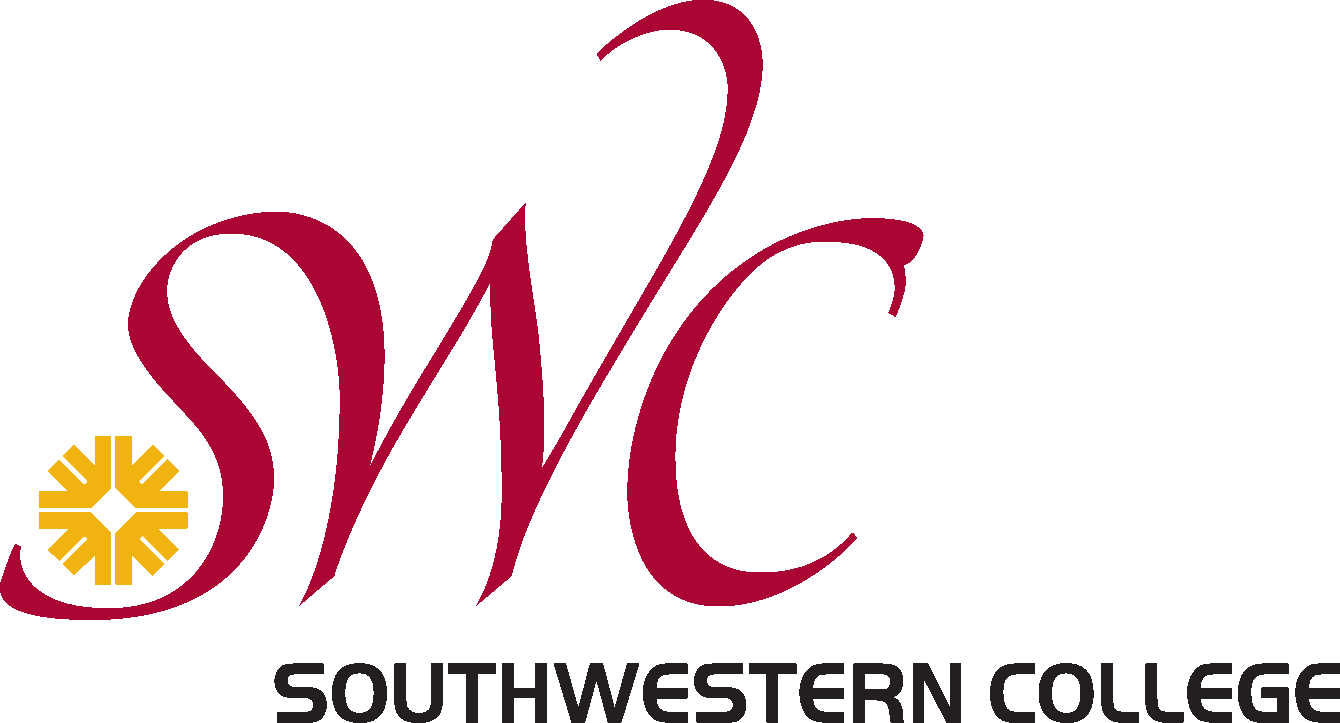 Southwestern CollegeOffice of Institutional Research, Planning and GrantsIn alignment with the mission of the Office of Institutional Effectiveness (OIE), the purpose of the Office of Institutional Research, Planning and Grants (IRP&G) is to sustain a culture of evidence and inquiry by providing accurate data and information for analysis, decision-making and continuous improvement of institutional effectiveness, strategic/master planning and student learning. Serving as the administrative home for the College’s data governance, IPR&G provides leadership as a steward in sustaining an environment of data accountability and consistency by working with stakeholders and facilitating support for data integrity.   In addition, IRP&G supports grant management at Southwestern College though its pre award efforts in securing grant funding for college programs and services.Core Services of Institutional Research & Planning  Institutional Research and Planning aims to provide Southwestern College with accurate and timely information used to support decision-making and policy formation. The primary research and data compilation responsibilities are categorized into the following areas:Program Review SSTF ScorecardData DashBoard for Academic Affairs and Student AffairsAccreditation of Self Evaluation ReportInstitutional Studies/Reports Basic Skills Initiative Studies/AnalysisFast FactsFaculty Hiring ProcessInstitutional Research Review BoardInstitutional Effectiveness Report/AnalysisStrategic Planning/Master PlanningInstitutional Performance Indicators (IPIs)Data Governance InfrastructureIPEDS ReportingMIS –validation and reportingStaff Development Workshops RE:  Research, Planning and GrantsDevelopment and submission of grant applicationsAd Hoc Analyses/Studies/SurveysOffice of Research, Planning and GrantsAnnual Research Agenda 2014-15Alignment with SWC Strategic PlanCore ServiceFall 2014Fall 2014Fall 2014Fall 2014Fall 2014Spring 2015Spring 2015Spring 2015Spring 2015Spring 2015Spring 2015Spring 2015Summer 2015Summer 2015Alignment with SWC Strategic PlanCore ServiceAugSeptOctNovDecJanFebFebMarAprAprMayJuneJulyMandatory ReportingMandatory ReportingMandatory ReportingMandatory ReportingMandatory ReportingMandatory ReportingMandatory ReportingMandatory ReportingMandatory ReportingMandatory ReportingMandatory ReportingMandatory ReportingMandatory ReportingMandatory ReportingMandatory ReportingARCC/ SSTF ScorecardGB PresentationOther PresentationsReview & ValidationXXXXXXXXXEmployee Satisfaction- Noel LevitzSurvey PrepGenerate ReportXXXXXXXXXXStudent SatisfactionSurvey PrepGenerate ReportXXXXXXXXXXXMISDevelopment of proceduresValidation and Reporting DatesXXXXXXXXXXXXXXIPEDSData VerificationsData SubmissionXXXXXXXXXXGender EquityTitle IX EvaluationXXBasic Skills Initiative ReportingXXXXStudent Equity ReportXXXXInstitutional Research Studies and ReportsInstitutional Research Studies and ReportsInstitutional Research Studies and ReportsInstitutional Research Studies and ReportsInstitutional Research Studies and ReportsInstitutional Research Studies and ReportsInstitutional Research Studies and ReportsInstitutional Research Studies and ReportsInstitutional Research Studies and ReportsInstitutional Research Studies and ReportsInstitutional Research Studies and ReportsInstitutional Research Studies and ReportsInstitutional Research Studies and ReportsInstitutional Research Studies and ReportsInstitutional Research Studies and ReportsProgram ReviewXXXXXXXXXXXXXXFaculty Hiring ProcessGenerate Report each year (FTES Report/PT-FT Report)Conduct workshops focused on using data in the FHP proposalXXXXData DashBoard for future development regarding Student Affairs InfoTrainingValidationUpdatesData SupportXXXXXXXXXXXXXXTitle V Eligibility ApplicationXXXXXFast FactsData CompilationXXXXXXData for ACCJC Evaluation ReportXXXXXXXXXXXXXXStrategic Planning-Benchmarks/ Institutional and Annual UpdatesXXXXXXXXXXXXXXInstitutional Research Services Institutional Research Services Institutional Research Services Institutional Research Services Institutional Research Services Institutional Research Services Institutional Research Services Institutional Research Services Institutional Research Services Institutional Research Services Institutional Research Services Institutional Research Services Institutional Research Services Institutional Research Services Institutional Research Services Data Reports/Mining for  Projects / GrantsXXXXXXXXXXXXXXTraining Re: Program Review/  AUO Scorecard (Data DashBoard)XXXXXXXXXXXXXXData GovernanceFrameworkXXXXXXXXXXXXXXInstitutional Research Review BoardMember/Review research requestsXXXXXXXXXXXXXXAd-Hoc Research StudiesXXXXXXXXXXXXXX